Your recent request for information is replicated below, together with our response.Please provide the details of any road traffic accidents and/or road closures due to police incidents which have occurred on A952 between Fraserburgh and Mintlaw between 01/12/2017 and 31/12/2022. In response to your request, please see the following:Road Traffic Collisions by Collision Severity:Road Traffic Collisions by Casualty Severity:Please note that a reportable collision is defined under Section 170 of the Road Traffic Act 1988 and describes the legal responsibility on those drivers involved to report the matter to the police.  Where those involved exchange personal details, there is no legal requirement to report a collision to the police and this applies particularly to non-injury collisions.As such, there may have been other collisions within the location of your request, which were not reported to Police Scotland, nor which required a collision report to be created, and will therefore not be included within the statistics.Please also be advised that the number of casualties may vary from the number of collisions, as each collision may have multiple casualties.Selected STORM Incidents:I can further advise that research using the keywords ‘close’, ‘closed’ and ‘shut’ of the above incidents showed that on two occasions in 2018 and 2019 respectively where a collision has resulted in the road being closed. All statistics are provisional and should be treated as management information. All data have been extracted from Police Scotland internal systems and are correct as at 21/8/2023.Note - the data is subject to change and will be updated on the next extract of data from CRaSH on 3rd September 2023.	If you require any further assistance please contact us quoting the reference above.You can request a review of this response within the next 40 working days by email or by letter (Information Management - FOI, Police Scotland, Clyde Gateway, 2 French Street, Dalmarnock, G40 4EH).  Requests must include the reason for your dissatisfaction.If you remain dissatisfied following our review response, you can appeal to the Office of the Scottish Information Commissioner (OSIC) within 6 months - online, by email or by letter (OSIC, Kinburn Castle, Doubledykes Road, St Andrews, KY16 9DS).Following an OSIC appeal, you can appeal to the Court of Session on a point of law only. This response will be added to our Disclosure Log in seven days' time.Every effort has been taken to ensure our response is as accessible as possible. If you require this response to be provided in an alternative format, please let us know.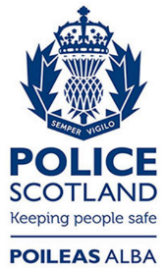 Freedom of Information ResponseOur reference:  FOI 23-1971Responded to:  25 August 2023Collision Severity201720182019202020212022Fatal020000Serious011100Slight000021Total031121Casualty Severity201720182019202020212022Fatal020000Serious041100Slight010431Total071531Incident Type201720182019202020212022Road Traffic Collision155773Road Traffic Matter33832151319Total44337222022